Ri- Usprawnianie procesów poznawczych, gr.  IBartek OwczarczykAdam Jonac/08.04.2020/NASZA WIELKANOC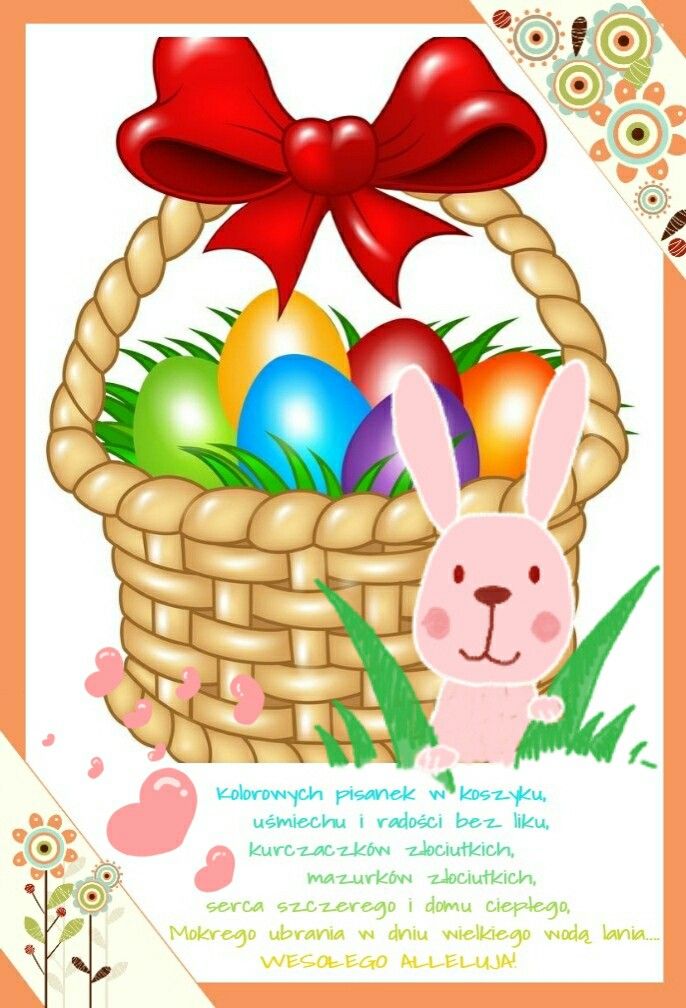 WIELKANOCNY   KOSZYKA CO JEST W TAKIM KOSZYKU?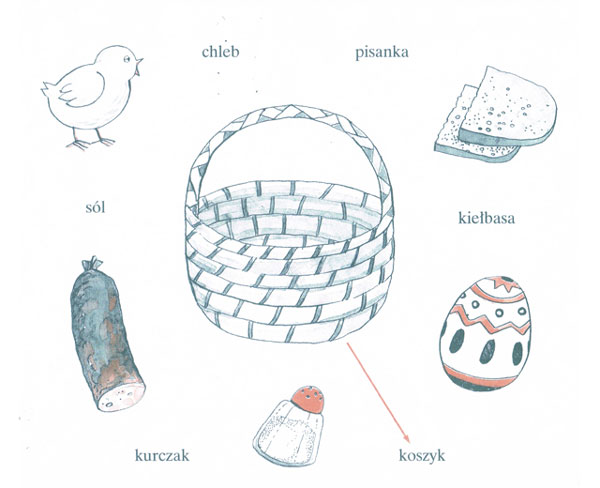 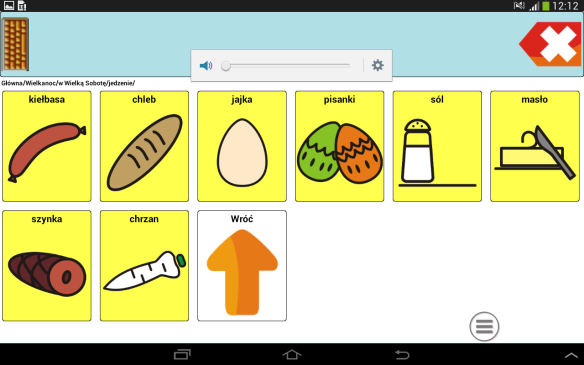 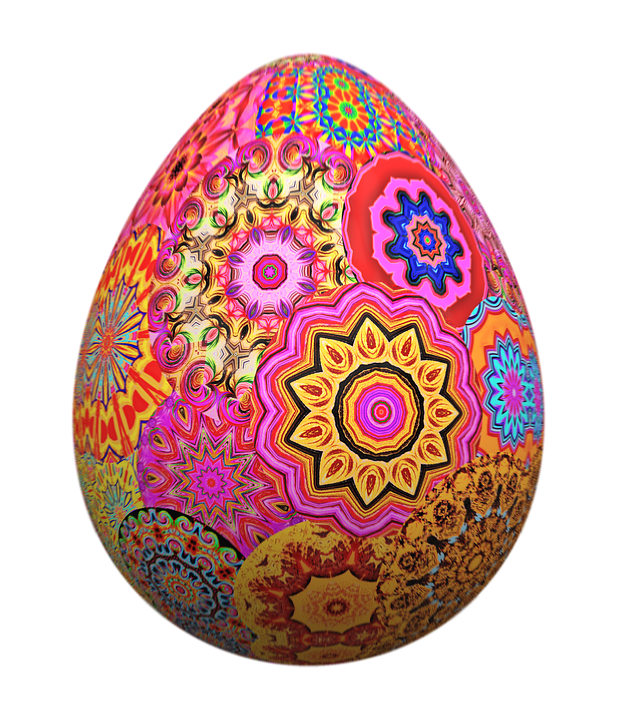 JEDNA   PISANKA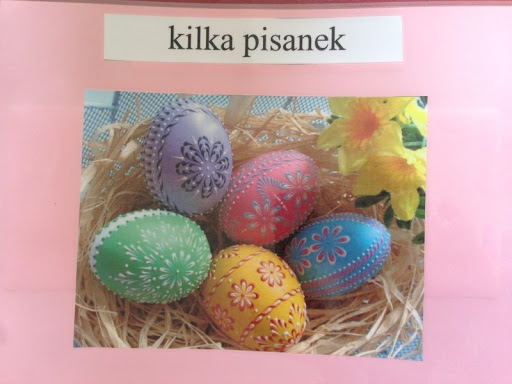 WYTNIJ OBRAZKI I DOPASUJ DO CIENIA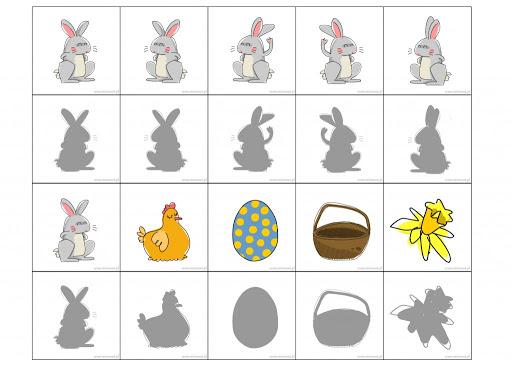 PRZYPATRZ SIĘ UWAŻNIE I POWIEDZ CO TU BRAKUJE: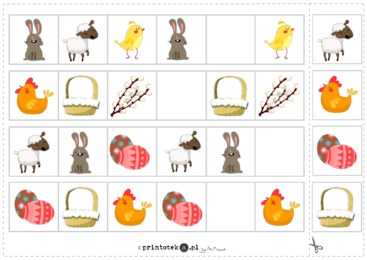 POWYCINAJ OBAZKI I PUKŁADAJ:a/ po kolei jak powstawała pisankab/ od najmniejszej o największejc/ pusty koszyk i coraz więcej elementówd/ od białego jajka do najbardziej bordowego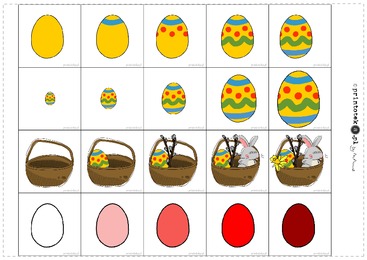 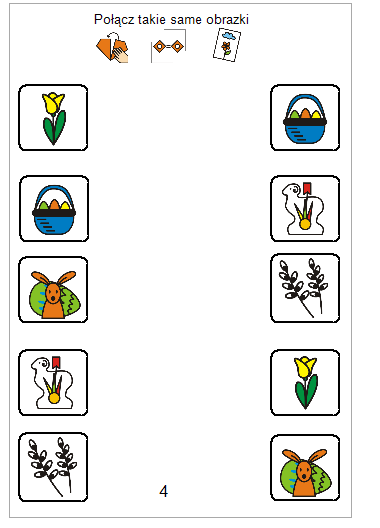 UDANEJ    ZABAWY    I    NAUKI     			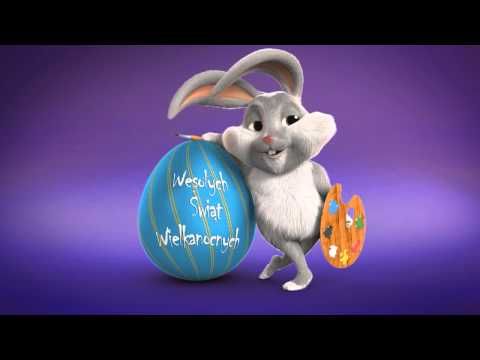 